Publicado en Madrid el 17/05/2018 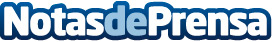 Tratamiento y Enfermedades aconseja preparar los viajes con destino exótico para evitar problemasHasta el 60% de los viajeros a lugares exóticos sufre algún tipo de desorden físico por falta de preparación antes de viajarDatos de contacto:eduardo laserna676 12 17 77Nota de prensa publicada en: https://www.notasdeprensa.es/tratamiento-y-enfermedades-aconseja-preparar Categorias: Medicina Viaje Madrid http://www.notasdeprensa.es